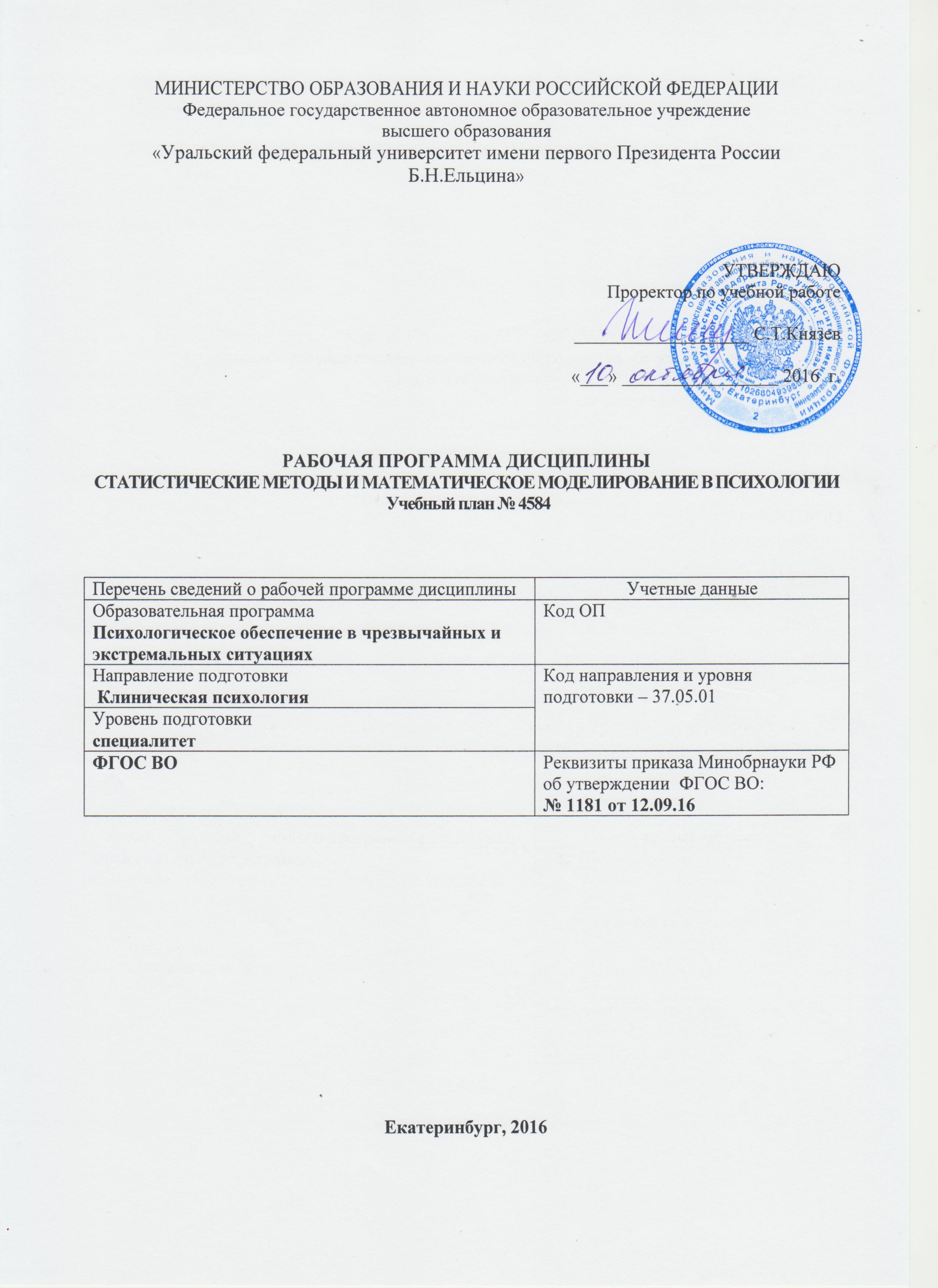 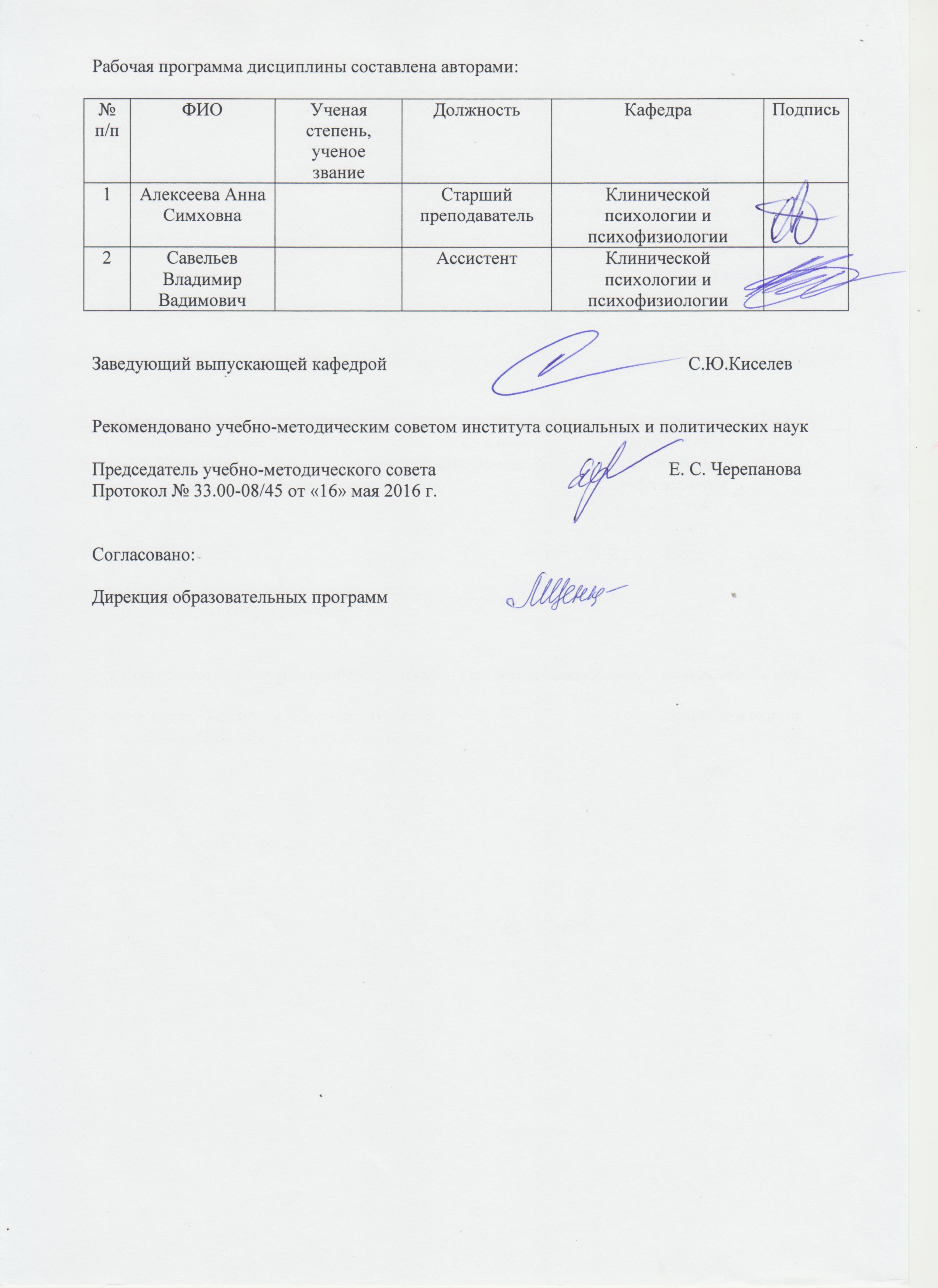 ОБЩАЯ ХАРАКТЕРИСТИКА ДИСЦИПЛИНЫ Статистические методы и математическое моделирвоаниев психологииАннотация содержания дисциплины 	Данная дисциплина призвана ознакомить студентов с основными математическими методами одномерной и многомерной статистики, необходимыми для обработки результатов психологических исследований. Цели дисциплины: 	Подготовка выпускников к использованию в профессиональной деятельности знаний статистического анализа информации, основ аналитического мышления.Подготовка выпускников к научной деятельности в исследовательских отделах академических и научно-исследовательских организаций; использованию в профессиональной деятельности различных методов психологического исследования, анализа, умения работать с научными текстами.1.2. Язык реализации программы - русский.1.3. Планируемые результаты обучения по дисциплине  Результатом обучения в рамках дисциплины  является формирование у студента следующих компетенций:ОПК-1 - способностью решать задачи профессиональной деятельности на основе информационной и библиографической культуры с применением информационно-коммуникационных технологий и с учетом основных требований информационной безопасности;ПК-4 - способностью обрабатывать и анализировать данные психодиагностического обследования пациента, формулировать развернутое структурированное психологическое заключение, информировать пациента (клиента) и медицинский персонал (заказчика услуг) о результатах диагностики и предлагаемых рекомендациях.В результате освоения дисциплины «Статистические методы и математическое моделирование в психологии» студент должен:знать: основные математические методы, используемые при обработке психологических исследований и результатов психодиагностических методик, их классификацию, условия применения, типовые задачи, решаемые теми или иными методами.уметь: опознать типовую задачу, выбрать адекватный метод её решения и адекватно интерпретировать полученные результаты.владеть: навыками решение статистических задач, владение специализированным программным обеспечением.Объем дисциплины 1.5.Место дисциплины в структуре образовательной программы СОДЕРЖАНИЕ ДИСЦИПЛИНЫ РАСПРЕДЕЛЕНИЕ УЧЕБНОГО ВРЕМЕНИРаспределение аудиторной нагрузки и мероприятий самостоятельной работы по разделам дисциплины ОРГАНИЗАЦИЯ ПРАКТИЧЕСКИХ ЗАНЯТИЙ, САМОСТОЯТЕЛЬНОЙ РАБОТЫ ПО ДИСЦИПЛИНЕЛабораторные работы Не предусмотрено.Практические занятия4.3. Примерная тематика самостоятельной работы Примерный перечень тем домашних работ«Не предусмотрено»Примерный перечень тем графических работ«Не предусмотрено»Примерный перечень тем рефератов (эссе, творческих работ)«Не предусмотрено»4.3.4    Примерная тематика индивидуальных или групповых проектов«Не предусмотрено»Примерный перечень тем расчетных работ (программных продуктов)«Не предусмотрено»Примерный перечень тем расчетно-графических работ«Не предусмотрено»Примерный перечень тем  курсовых проектов (курсовых работ)  «Не предусмотрено»Примерная тематика контрольных работКонтрольная работа №1: решение контрольных задач 1-10Контрольная работа №2: решение контрольных задач 11-20Контрольные задачи:ЗАДАЧА 1.Перед Алисой находятся различные предметы, которые изменяют её рост при их употреблении. Наименование предметов и величина изменений представлены в таблице. Определите в какой шкале измерены эти изменения и вычислите всю возможную описательную статистику и постройте гистограммуЗАДАЧА 2В таблице представлены результаты измерения коэффициента интеллекта у смешариков, проведенные департаментом психологии и мультипликации Российской Академии Бессмысленных Наук. Определите вид шкалы, вычислите всю доступную описательную статистику, проверьте распределение на нормальность и постройте гистограммуЗАДАЧА 3Перед вами итоговая ведомость, полученная по результатам устного экзамена по Зельеваренью, проводившегося в академии чародейства и волшебства Хогвартс. Определите вид шкалы, вычислите всю доступную описательную статистику, проверьте распределение на нормальность и постройте гистограммуЗАДАЧА 4Невероятный Халк отправился по горящей путевке в тур по Европе. Список причиненных разрушений представлен ниже. Определите вид шкалы, вычислите всю доступную описательную статистику, проверьте распределение на нормальность и постройте гистограммуЗАДАЧА №5Коту Тому было предложено оценить по десятибальной шкале степень болезненности различных повреждений, получаемых им от мышонка Джерри. Результаты представлены в таблице ниже. Определите вид шкалы, вычислите всю доступную описательную статистику, проверьте распределение на нормальность и постройте гистограммуЗАДАЧА №6Компания Уолт Дисней опубликовала результаты тестирования персонажей звездных войн на предмет способности ощущать и контролировать Силу. Кол-во мидихлориан, содержащееся в кубическом сантиметре их крови представлено в таблице ниже. Определите вид шкалы, вычислите всю доступную описательную статистику, проверьте распределение на нормальность и постройте гистограммуЗАДАЧА №7После вскрытия Серого Волка, проведенного дровосеками, в его желудке обнаружились следующие сказочные персонажи. Вес каждого из них представлен в таблице. Определите вид шкалы, вычислите всю доступную описательную статистику, проверьте распределение на нормальность и постройте гистограммуЗАДАЧА №8Перед вами таблица, в которой представлен рост Бильбо Бэггинса и 13 гномов, отправившихся в путешествие к одинокой горе. Определите вид шкалы, вычислите всю доступную описательную статистику, проверьте распределение на нормальность и постройте гистограммуЗАДАЧА №9Посадил дед 18 репок и выросли они большие-пребольшие. Вес каждой представлен в таблице. Определите вид шкалы, вычислите всю доступную описательную статистику, проверьте распределение на нормальность и постройте гистограммуЗАДАЧА №10Перед вами в таблице представлено время, проведенное Гомером Симпсоном за просмотром телевизора с 1990 по 2005 годы. Определите вид шкалы, вычислите всю доступную описательную статистику, проверьте распределение на нормальность и постройте гистограммуЗАДАЧА №11Доктор Эммет Браун провел исследование с целью выяснить откуда берутся дети. Для этого он измерил рождаемость на протяжении 10 лет, а также переменные, которые он счел предикторами рождаемости (см. таблицу). Вычислите коэффициенты корреляции и найдите все значимые связи.ЗАДАЧА №12Баба с Дедом решили вывести рецепт колобка, который не смог бы от них укатится. Для этого они экспериментировали с количеством воды, температурами запекания и диаметром колобка. Результаты исследования представлены в таблице. Вычислите коэффициенты корреляции и найдите все значимые связи.ЗАДАЧА №13Британские ученые предположили, что регулярное употребление сметаны приводит к смерти от несчастных случаев. Для этого они измерили уровень употребления сметаны и количество случайных и насильственных смертей в Лондоне различные года. Вычислите коэффициенты корреляции и найдите все значимые связи.ЗАДАЧА №14Исследователи-физиогномики предположили, что интеллект человека коррелирует с некоторыми параметрами его лица. Проверьте это предположение и найдите все значимые корреляции.ЗАДАЧА №15Хотторнский эксперимент.В 1928 году компания Вестерн Юнионс пригласила известного ученного Элтона Мейо, который поставил эксперимент, первоначально имеющий целью выяснить влияние на производительность труда такого фактора, как освещённость рабочего помещения. Для этого было взято две группы сборщиц электрического реле (экспериментальная и контрольная); исследование проводилось в четыре этапа. Ваша задача выяснить повлияло ли изменение освещенности на производительность труда.ЗАДАЧА №16Эксперимент МилгремаЭксперимент Милгрэма был впервые описан американским социальным психологом Стенли Милгремом в 1963 году. Его целью было выяснить, сколько страданий могут причинить одни люди другим, причём невинным людям, при условии, если это является их рабочими обязанностями. Участникам эксперимента сказали, что исследуется влияние боли на память. А участниками были сам экспериментатор, реальный испытуемый («учитель») и актёр, который играл роль другого испытуемого («ученика»). «Ученик» должен был заучивать слова из списка, а «учитель» – проверять его память и, в случае ошибки, наказывать электрическим разрядом, каждый раз увеличивая его силу (вплоть до смертельного разряда в 450 Вольт). Непосредственно перед экспериментом Милгрэм опросил нескольких своих коллег ознакомиться с планом исследования и попробовать угадать, сколько испытуемых- «учителей» будут, несмотря ни на что, увеличивать напряжение разряда до тех пор, пока их не остановит экспериментатор. Кроме того им были опрошены 39 психиатров. Определите степень расхождения прогнозов с реальными результатами.ЗАДАЧА №17Эффект РингельманаБыл впервые описан М. Рингельманом (1861—1931), французским профессором сельскохозяйственной инженерии, в 1913 году.Рингельман провёл ряд экспериментов с подниманием тяжестей в которых фиксировал максимальные достижения отдельных участников, а также команд разной численности, из них состоящих. Полученные им данные представлены в таблице ниже. Определите в чем состоит эффект РингельманаЗАДАЧА №18Эксперимент Розенхана Эксперимент Розенхана был проведен в 1973 году и проходил в два этапа. Первый этап включал привлечение психически здоровых «псевдопациентов», которые симулировали наличие непродолжительных слуховых галлюцинаций с целью попасть в 12 различных психиатрических больниц, расположенных в пяти различных американских штатах. Второй этап эксперимента состоял в том, что перед персоналом психиатрической больницы ставили задачу выявить симулянтов (при их реальном отсутствии). Ниже представлена таблица, в которой цифрой 1 обозначается факт размещения человека в психиатрическую больницу на лечение, а 0 - признание человека здоровым. Определите, насколько точной является проведенная диагностика.ЗАДАЧА №19Природа силы волиАмериканские ученые из университета Кентукки в 2006 году решили проверить, к каким результатам может привести сильное напряжение воли.  Они отобрали для участия в эксперименте 168 студентов, рассадили их за столы и перед каждым поставили тарелку с вареной морковью и тарелку с шоколадом и печеньем. Одной группе было предписано питаться в течение трех часов эксперимента только морковью, другой – только конфетами и печеньем. После чего всем были розданы для решения анаграммы, многие из которых были нерешаемы в принципе. В таблице представлены время в минутах, через которое испытуемые сдавались и требовали прекратить эксперимент. Определите у какой группы сила воли была вышеЗАДАЧА №20О бородеЮрген Клапрот, профессор университета Нюрнберг-Эрланген, предложил коллегам-преподавателям отрастить бороду и носить в течение семестра, а затем сбрить в начале следующего. Студентов попросили оценить насколько приятными для них являются преподаватели с бородой и без бороды по десятибальной шкале. В таблице представлены средние оценки каждого опрашиеваемого. Найдите различия между оценками преподавателей с бородой и без бороды, а также различия между оценками девушек и юношей.4.3.9.  Примерная тематика коллоквиумов«Не предусмотрено»СООТНОШЕНИЕ РАЗДЕЛОВ ДИСЦИПЛИНЫ И ПРИМЕНЯЕМЫХ ТЕХНОЛОГИЙ ОБУЧЕНИЯ*6. ПРОЦЕДУРЫ КОНТРОЛЯ И ОЦЕНИВАНИЯ РЕЗУЛЬТАТОВ ОБУЧЕНИЯ (Приложение 1)7. ПРОЦЕДУРЫ ОЦЕНИВАНИЯ РЕЗУЛЬТАТОВ ОБУЧЕНИЯ В РАМКАХ НЕЗАВИСИМОГО ТЕСТОВОГО КОНТРОЛЯ (Приложение 2)8. ФОНД ОЦЕНОЧНЫХ СРЕДСТВ ДЛЯ ПРОВЕДЕНИЯ ТЕКУЩЕЙ И ПРОМЕЖУТОЧНОЙ АТТЕСТАЦИИ ПО ДИСЦИПЛИНЕ (Приложение 3)9. УЧЕБНО-МЕТОДИЧЕСКОЕ И ИНФОРМАЦИОННОЕ ОБЕСПЕЧЕНИЕ дисциплины9.1.Рекомендуемая литература9.1.1.Основная литератураКарымова О. С. Математические методы в психологии / О.С. Карымова ; И.С. Якиманская .— Оренбург : Оренбургский государственный университет, 2012 .— 169 с. — <URL:http://biblioclub.ru/index.php?page=book&id=258840>.Лупандин В.И. Математические методы в психодиагностике : учебное пособие / В.И. Лупандин .— Екатеринбург : Издательство Уральского университета, 2012 .— 88 с.Сидоренко Е. В. Методы математической обработки в психологии. – СПб.: Соц. психол. центр, 1996; – СПб: Речь, 2001 (2-е изд.); М.: Речь, 2006 (3-е изд.) <URL:http://biblioclub.ru/index.php?page=book&id=239710>Шелехова Л. В. Математические методы в психологии и педагогике: в схемах и таблицах : / Шелехова Л.В. — Москва : Лань", 2015 .— Рекомендовано УМО вузов РФ по психолого-педагогическому образованию для обучающихся по направлению подготовки «Психолого-педагогическое образование» .— ISBN 978-5-8114-1722-3 .— <URL:http://e.lanbook.com/books/element.php?pl1_id=60659>.9.1.2.Дополнительная литератураБоровков А. А. Математическая статистика [Текст] : учеб. / А. А. Боровков .— Москва : Лань, 2010 .— 704 с. — (Лучшие классические учебники) .— .— ISBN 978-5-8114-1013-2 : 669.90 .— <URL:http://e.lanbook.com/books/element.php?pl1_cid=25&pl1_id=3810>. Гмурман В. Е. Теория вероятностей и математическая статистика : [учебное пособие для вузов] / В. Е. Гмурман .— 9-е изд., стер. — М. : Высшая школа, 2003 .— 479 с. : ил. — Рек. М-вом образования для вузов .— ISBN 5-06-004214-6 : 134-00 .— 155-00. -  21 экз.Тюрин Ю.Н. Непараметрические методы статистики / Ю.Н. Тюрин .— Москва : Знание, 1978 .— 65 с. — (Математика, кибернетика) .— <URL:http://biblioclub.ru/index.php?page=book&id=458382>. Тюрин Ю.Н. Теория вероятностей : для экономических и гуманитарных специальностей : учебник / Ю.Н. Тюрин ; А.А. Макаров ; Г.И. Симонова .— Москва : МЦНМО, 2009 .— 256 с. — ISBN 978-5-94057-540-5 .— <URL:http://biblioclub.ru/index.php?page=book&id=63151>. Уилкс С. Математическая статистика / С. Уилкс .— Москва : Наука, 1967 .— 632 с. — <URL:http://biblioclub.ru/index.php?page=book&id=458383>. Феллер В. Введение в теорию вероятностей и ее приложения / В. Феллер .— Изд. 2-е .— Москва : Мир, 1967 .— 496 с. — <URL:http://biblioclub.ru/index.php?page=book&id=458324>.9.2.Методические разработки Не используется. 9.3 Програмное обеспечениеMicrosoftOffice, MicrosoftPowerPoint, InternetExplorer, WindowsMedia, StatSoft STATISTICA 69.4. Базы данных, информационно-справочные и поисковые системыЭлектронные информационные ресурсы Российской государственной библиотеки(www.rls.ru)Зональная библиотека УрФУ (http://lib.urfu.ru/)ЭБС Университетская библиотека онлайн ( https://biblioclub.ru/)ЭБС Лань (https://e.lanbook.com/)ЭБС Библиокомплектатор  (http://www.bibliocomplectator.ru/available)Портал образовательных ресурсов УрФУ (http://study.urfu.ru/)Ресурсы Института научной информации по общественным наукам Российской академии наук (ИНИОН РАН) (http://elibrary.ru)Университетская информационная система Россия (http://www.cir.ru)Поисковые информационные системы Yandex, Google.9.5.Электронные образовательные ресурсы Не используется10. мАТЕРИАЛЬНО-ТЕХНИЧЕСКОЕ  ОБЕСПЕЧЕНИЕ ДИСЦИПЛИНЫСведения об оснащенности дисциплины специализированным и лабораторным оборудованием.Компьютерный класс с предустановленным программным обеспечением Microsoft Eсxel, StatSoft STATISTICA 6ПРИЛОЖЕНИЕ 1к рабочей программе дисциплины6. ПРОЦЕДУРЫ КОНТРОЛЯ И ОЦЕНИВАНИЯ РЕЗУЛЬТАТОВ ОБУЧЕНИЯ В РАМКАХ ТЕКУЩЕЙ И ПРОМЕЖУТОЧНОЙ АТТЕСТАЦИИ ПО ДИСЦИПЛИНЕ6.1. Весовой коэффициент значимости дисциплины – 1, в том числе, коэффициент значимости курсовых работ/проектов, если они предусмотрены – не предусмотрено. 6.2.Процедуры текущей и промежуточной  аттестации по дисциплине 6.3. Процедуры текущей и промежуточной аттестации курсовой работы – не предусмотрены 6.4. Коэффициент значимости семестровых результатов освоения дисциплиныПРИЛОЖЕНИЕ 2 к рабочей программе дисциплины7. ПРОЦЕДУРЫ ОЦЕНИВАНИЯ РЕЗУЛЬТАТОВ ОБУЧЕНИЯ В РАМКАХ НЕЗАВИСИМОГО ТЕСТОВОГО КОНТРОЛЯДисциплина и ее аналоги, по которым возможно тестирование, отсутствуют на сайте ФЭПО http://fepo.i-exam.ru.Дисциплина и ее аналоги, по которым возможно тестирование, отсутствуют на сайте Интернет-тренажеры http://training.i-exam.ru.Дисциплина и ее аналоги, по которым возможно тестирование, отсутствуют на портале СМУДС УрФУ.В связи с отсутствием Дисциплины и ее аналогов, по которым возможно тестирование, на сайтах ФЭПО, Интернет-тренажеры и портале СМУДС УрФУ, тестирование в рамках НТК не проводится.ПРИЛОЖЕНИЕ 3к рабочей программе дисциплины8. ФОНД ОЦЕНОЧНЫХ СРЕДСТВ ДЛЯ ПРОВЕДЕНИЯ ТЕКУЩЕЙ И ПРОМЕЖУТОЧНОЙ АТТЕСТАЦИИ ПО ДИСЦИПЛИНЕ 8.1. КРИТЕРИИ ОЦЕНИВАНИЯ РЕЗУЛЬТАТОВ КОНТРОЛЬНО-ОЦЕНОЧНЫХ МЕРОПРИЯТИЙ ТЕКУЩЕЙ И ПРОМЕЖУТОЧНОЙ АТТЕСТАЦИИ ПО ДИСЦИПЛИНЕ В РАМКАХ БРС 	В рамках БРС применяются утвержденные на кафедре критерии оценивания достижений студентов по каждому  контрольно-оценочному мероприятию. Система критериев оценивания, как и при проведении промежуточной аттестации по модулю, опирается на три уровня освоения компонентов компетенций: пороговый, повышенный, высокий.8.2. ОЦЕНОЧНЫЕ СРЕДСТВА ДЛЯ ПРОВЕДЕНИЯ ТЕКУЩЕЙ И ПРОМЕЖУТОЧНОЙ АТТЕСТАЦИИ Независимый тестовый контроль не используется.8.3. ОЦЕНОЧНЫЕ СРЕДСТВА ДЛЯ ПРОВЕДЕНИЯ ТЕКУЩЕЙ И ПРОМЕЖУТОЧНОЙ АТТЕСТАЦИИ 8.3.1. Примерные задания для проведения мини-контрольных в рамках учебных занятий «Не предусмотрено»8.3.2. Примерные контрольные задачи в рамках учебных занятий «Не предусмотрено»8.3.3. Примерные контрольные кейсы «Не предусмотрено»8.3.4. Перечень примерных вопросов для зачета Основные понятия математической статистики: измерение, выборка, генеральная совокупность, репрезентативность, измерительные шкалы (номинальная, дихотомическая, порядковая и метрическая),Основные формы представления данных, таблица исходных данных, таблицы кростабуляции, таблицы и графики распределения. Основные типы распределений переменных величинМеры центральной тенденции (мода, медиана, среднее арифметическое) – понятия и способы вычисления.Меры изменчивости (минимум, максимум, размах вариации, среднее и стандартное отклонение, дисперсия) - понятия и способы вычисленияПонятие и виды статистических гипотез, основные способы проверки.Меры связи: корреляционный и регрессионный анализ. Коэффициенты Пирсона, Спирмена, Кэндалла. Дихотомический, точечно-биссериальный и рангово-биссериальный коэффициенты корреляции. Способы вычисление и область применения мер связиМеры различий для несвязанных выборок. Коэффициенты Стьюдента, Фишера, Манна-Уитни, Крускалла-Уоллеса. Угловое преобразование Фишера и дисперсионный анализ. Область применения мер различий и способы вычисленияМеры различий для связанных выборок – коэффициенты Стьюдента (для связанных выборок), Вилкоксона, МакНемара. Параметрический и непараметрический дисперсионный анализ для повторных вычислений.Меры различия для номинальных шкал – Хи-квадрат и коэффициент Колмогорова-Смирнова Эксплораторный и конфирматорный факторный анализ – область применения, разновидности и способы вычисления.Кластерный анализ – область применения и основные алгоритмы. Иерархический кластерный анализ и метод к-среднихДискриминантный анализ – основные задачи, решаемые данным методом, способы расчета8.3.5. Перечень примерных вопросов для экзамена «Не предусмотрено»8.3.6. Ресурсы АПИМ УрФУ, СКУД УрФУ для проведения тестового контроля в рамках текущей и промежуточной аттестации «Не используется»8.3.7. Ресурсы ФЭПО для проведения независимого тестового контроля  «Не используются»8.3.8. Интернет-тренажеры «Не используются»Виды учебной работы Объем дисциплиныОбъем дисциплиныРаспределение объема дисциплины по семестрам (час.)Распределение объема дисциплины по семестрам (час.)Распределение объема дисциплины по семестрам (час.)№п/пВиды учебной работы Всего часов21.Аудиторные занятия34342.Лекции17173.Практические занятия17174.Лабораторные работы--5.Самостоятельная работа студентов, включая все виды текущей  аттестации70706.Промежуточная аттестация44/З7.Общий объем  по учебному плану, час.1081088.Общий объем  по учебному плану, з.е.331. Пререквизиты-2. КореквизитыМатематика, Логика3. ПостреквизитыМатематические методы в психологии, ПсиходиагностикаКодраздела, темы Раздел, темадисциплины*Содержание Р1Раздел 1. Область применения математических методов в психологииОсновные задачи, решаемые математическими методами. Классификация математических методовР2Раздел 2. Основные понятия математической статистикиОсновные понятия математической статистики: измерение, выборка, генеральная совокупность, репрезентативность, измерительные шкалы (номинальная, дихотомическая, порядковая и метрическая),Р3Раздел 3. Представление статистических данныхОсновные формы представления данных, таблица исходных данных, таблицы кростабуляции, таблицы и графики распределения. Основные типы распределений переменных величинР4Раздел 4. Описательная статистикаМеры центральной тенденции (мода, медиана, среднее арифметическое) – понятия и способы вычисления.Меры изменчивости (минимум, максимум, размах вариации, среднее и стандартное отклонение, дисперсия) - понятия и способы вычисленияОперации ранжирования, квантилиР5Раздел 5. Статистические гипотезы и способы их проверкиПонятие и виды статистических гипотез, основные способы проверки.Меры связи: корреляционный и регрессионный анализ. Коэффициенты Пирсона, Спирмена, Кэндалла. Дихотомический, точечно-биссериальный и рангово-биссериальный коэффициенты корреляции. Способы вычисление и область применения мер связиМеры различий для несвязанных выборок. Коэффициенты Стьюдента, Фишера, Манна-Уитни, Крускалла-Уоллеса. Угловое преобразование Фишера и дисперсионный анализ. Область применения мер различий и способы вычисленияМеры различий для связанных выборок – коэффициенты Стьюдента (для связанных выборок), Вилкоксона, МакНемара. Параметрический и непараметрический дисперсионный анализ для повторных вычислений.Меры различия для номинальных шкал – Хи-квадрат и коэффициент Колмогорова-Смирнова Р6Раздел 6. Многомерные методы обработки данныхЭксплораторный и конфирматорный факторный анализ – область применения, разновидности и способы вычисления.Кластерный анализ – область применения и основные алгоритмы. Иерархический кластерный анализ и метод к-среднихДискриминантный анализ – основные задачи решаемые данным методом, способы расчетаОбъем дисциплины (зач.ед.):3Объем дисциплины (зач.ед.):3Объем дисциплины (зач.ед.):3Объем дисциплины (зач.ед.):3Объем дисциплины (зач.ед.):3Объем дисциплины (зач.ед.):3Объем дисциплины (зач.ед.):3Объем дисциплины (зач.ед.):3Раздел дисциплиныРаздел дисциплиныРаздел дисциплиныАудиторные занятия (час.)Аудиторные занятия (час.)Аудиторные занятия (час.)Аудиторные занятия (час.)Самостоятельная работа: виды, количество и объемы мероприятийСамостоятельная работа: виды, количество и объемы мероприятийСамостоятельная работа: виды, количество и объемы мероприятийСамостоятельная работа: виды, количество и объемы мероприятийСамостоятельная работа: виды, количество и объемы мероприятийСамостоятельная работа: виды, количество и объемы мероприятийСамостоятельная работа: виды, количество и объемы мероприятийСамостоятельная работа: виды, количество и объемы мероприятийСамостоятельная работа: виды, количество и объемы мероприятийСамостоятельная работа: виды, количество и объемы мероприятийСамостоятельная работа: виды, количество и объемы мероприятийСамостоятельная работа: виды, количество и объемы мероприятийСамостоятельная работа: виды, количество и объемы мероприятийСамостоятельная работа: виды, количество и объемы мероприятийСамостоятельная работа: виды, количество и объемы мероприятийСамостоятельная работа: виды, количество и объемы мероприятийСамостоятельная работа: виды, количество и объемы мероприятийСамостоятельная работа: виды, количество и объемы мероприятийСамостоятельная работа: виды, количество и объемы мероприятийСамостоятельная работа: виды, количество и объемы мероприятийСамостоятельная работа: виды, количество и объемы мероприятийСамостоятельная работа: виды, количество и объемы мероприятийСамостоятельная работа: виды, количество и объемы мероприятийСамостоятельная работа: виды, количество и объемы мероприятийСамостоятельная работа: виды, количество и объемы мероприятийКод раздела, темыНаименование раздела, темыВсего по разделу, теме (час.)Всего аудиторной работы (час.)ЛекцииПрактические занятияЛабораторные работыВсего  самостоятельной работы студентов (час.)Подготовка к аудиторным занятиям (час.)Подготовка к аудиторным занятиям (час.)Подготовка к аудиторным занятиям (час.)Подготовка к аудиторным занятиям (час.)Подготовка к аудиторным занятиям (час.)Выполнение самостоятельных внеаудиторных работ (колич.)Выполнение самостоятельных внеаудиторных работ (колич.)Выполнение самостоятельных внеаудиторных работ (колич.)Выполнение самостоятельных внеаудиторных работ (колич.)Выполнение самостоятельных внеаудиторных работ (колич.)Выполнение самостоятельных внеаудиторных работ (колич.)Выполнение самостоятельных внеаудиторных работ (колич.)Выполнение самостоятельных внеаудиторных работ (колич.)Выполнение самостоятельных внеаудиторных работ (колич.)Выполнение самостоятельных внеаудиторных работ (колич.)Выполнение самостоятельных внеаудиторных работ (колич.)Выполнение самостоятельных внеаудиторных работ (колич.)Подготовка к контрольным мероприятиям текущей аттестации (колич.)Подготовка к контрольным мероприятиям текущей аттестации (колич.)Подготовка к контрольным мероприятиям текущей аттестации (колич.)Подготовка кпромежуточной аттестации по дисциплине (час.)Подготовка кпромежуточной аттестации по дисциплине (час.)Подготовка в рамках дисциплины к промежуточной аттестации по модулю (час.)Подготовка в рамках дисциплины к промежуточной аттестации по модулю (час.)Код раздела, темыНаименование раздела, темыВсего по разделу, теме (час.)Всего аудиторной работы (час.)ЛекцииПрактические занятияЛабораторные работыВсего  самостоятельной работы студентов (час.)Всего (час.)ЛекцияПракт., семинар. занятиеЛабораторное занятиеН/и семинар, семинар-конфер., коллоквиум (магистратура)Всего (час.)Домашняя работа*Графическая работа*Реферат, эссе, творч. работа*Проектная работа*Расчетная работа, разработка программного продукта*Расчетно-графическая работа*Домашняя работа на иностр. языке*Перевод инояз. литературы*Курсовая работа*Курсовой проект*Курсовой проект*Всего (час.)Контрольная работа*Коллоквиум*Зачет ЭкзаменИнтегрированный экзамен по модулюПроект по  модулюР1Область применения математических методов в психологии1742213115621Зачет ЭкзаменИнтегрированный экзамен по модулюПроект по  модулюР2Основные понятия математической статистики15422111156Зачет ЭкзаменИнтегрированный экзамен по модулюПроект по  модулюР3Представление статистических данных15422111156Зачет ЭкзаменИнтегрированный экзамен по модулюПроект по  модулюР4Описательная статистика19844111156Зачет ЭкзаменИнтегрированный экзамен по модулюПроект по  модулюР5Статистические гипотезы и способы их проверки17633111156Зачет ЭкзаменИнтегрированный экзамен по модулюПроект по  модулюР6Многомерные методы обработки данных2184413115621Зачет ЭкзаменИнтегрированный экзамен по модулюПроект по  модулюВсего (час), без учета промежуточной аттестации:104341717-70662536--0400Зачет ЭкзаменИнтегрированный экзамен по модулюПроект по  модулюВсего по дисциплине (час.):1083474В т.ч. промежуточная аттестацияВ т.ч. промежуточная аттестацияВ т.ч. промежуточная аттестацияВ т.ч. промежуточная аттестацияВ т.ч. промежуточная аттестацияВ т.ч. промежуточная аттестацияВ т.ч. промежуточная аттестацияВ т.ч. промежуточная аттестацияВ т.ч. промежуточная аттестацияВ т.ч. промежуточная аттестацияВ т.ч. промежуточная аттестацияВ т.ч. промежуточная аттестацияВ т.ч. промежуточная аттестацияВ т.ч. промежуточная аттестацияВ т.ч. промежуточная аттестацияВ т.ч. промежуточная аттестацияВ т.ч. промежуточная аттестацияВ т.ч. промежуточная аттестацияВ т.ч. промежуточная аттестацияВ т.ч. промежуточная аттестация4000*Суммарный объем в часах на мероприятие указывается в строке «Всего (час.) без учета промежуточной аттестации*Суммарный объем в часах на мероприятие указывается в строке «Всего (час.) без учета промежуточной аттестации*Суммарный объем в часах на мероприятие указывается в строке «Всего (час.) без учета промежуточной аттестации*Суммарный объем в часах на мероприятие указывается в строке «Всего (час.) без учета промежуточной аттестации*Суммарный объем в часах на мероприятие указывается в строке «Всего (час.) без учета промежуточной аттестации*Суммарный объем в часах на мероприятие указывается в строке «Всего (час.) без учета промежуточной аттестации*Суммарный объем в часах на мероприятие указывается в строке «Всего (час.) без учета промежуточной аттестации*Суммарный объем в часах на мероприятие указывается в строке «Всего (час.) без учета промежуточной аттестации*Суммарный объем в часах на мероприятие указывается в строке «Всего (час.) без учета промежуточной аттестации*Суммарный объем в часах на мероприятие указывается в строке «Всего (час.) без учета промежуточной аттестации*Суммарный объем в часах на мероприятие указывается в строке «Всего (час.) без учета промежуточной аттестации*Суммарный объем в часах на мероприятие указывается в строке «Всего (час.) без учета промежуточной аттестации*Суммарный объем в часах на мероприятие указывается в строке «Всего (час.) без учета промежуточной аттестации*Суммарный объем в часах на мероприятие указывается в строке «Всего (час.) без учета промежуточной аттестации*Суммарный объем в часах на мероприятие указывается в строке «Всего (час.) без учета промежуточной аттестации*Суммарный объем в часах на мероприятие указывается в строке «Всего (час.) без учета промежуточной аттестации*Суммарный объем в часах на мероприятие указывается в строке «Всего (час.) без учета промежуточной аттестации*Суммарный объем в часах на мероприятие указывается в строке «Всего (час.) без учета промежуточной аттестации*Суммарный объем в часах на мероприятие указывается в строке «Всего (час.) без учета промежуточной аттестации*Суммарный объем в часах на мероприятие указывается в строке «Всего (час.) без учета промежуточной аттестации*Суммарный объем в часах на мероприятие указывается в строке «Всего (час.) без учета промежуточной аттестации*Суммарный объем в часах на мероприятие указывается в строке «Всего (час.) без учета промежуточной аттестации*Суммарный объем в часах на мероприятие указывается в строке «Всего (час.) без учета промежуточной аттестации*Суммарный объем в часах на мероприятие указывается в строке «Всего (час.) без учета промежуточной аттестации*Суммарный объем в часах на мероприятие указывается в строке «Всего (час.) без учета промежуточной аттестации*Суммарный объем в часах на мероприятие указывается в строке «Всего (час.) без учета промежуточной аттестации*Суммарный объем в часах на мероприятие указывается в строке «Всего (час.) без учета промежуточной аттестации*Суммарный объем в часах на мероприятие указывается в строке «Всего (час.) без учета промежуточной аттестации*Суммарный объем в часах на мероприятие указывается в строке «Всего (час.) без учета промежуточной аттестации*Суммарный объем в часах на мероприятие указывается в строке «Всего (час.) без учета промежуточной аттестации*Суммарный объем в часах на мероприятие указывается в строке «Всего (час.) без учета промежуточной аттестации*Суммарный объем в часах на мероприятие указывается в строке «Всего (час.) без учета промежуточной аттестацииКодраздела, темыНомер занятияТема занятияВремя напроведениезанятия (час.)Время напроведениезанятия (час.)Р11Область применения математических методов в психологии22Р22Основные понятия математической статистики22Р33Представление статистических данных22Р44Описательная статистика44Р55Статистические гипотезы и способы их проверки33Р66Многомерные методы обработки данных44Всего:17ПредметыИзменение роста в смПирожок с надписью “Съешь меня”125Бутылочка с надписью “Выпей меня”215Пиджак с надписью “Надень меня”89Машина с надписью “Помой меня”150Котик с надписью “Погладь меня”54Носок с надписью “Нюхни меня”302 Компьютер с надписью “Включи меня”184 СмешарикиIQКрош88Бараш102Ежик95Лосяш140Нюша82Копатыч91Пин135Кар-карыч121Совунья105СтудентБаллГрейнджер Гермиона85Малфой Драко81Долгопупс Невилл 72Лавгуд Полумна65Кребб Винсент57Гойл Грегори52Уизли Рон40Поттер Гаррине допущенОбъектКол-воРазрушенных зданий487Раздавленных машин2115Разорванных коммуникаций315Испорченных тротуаров1821Ушибленных людей921Расплющенных собачек57Напуганных старушек18ПоврежденияСтепень болезненности в баллахУдар молотком по пальцам6Ожог третьей степени9Удар наковальней по голове5Падение с большой высоты7Избиение злобной собакой6Дерганье за хвост3Дерганье за усы5Удар электрическим током7Мышеловка4ПерсонажКол-во мидихлорианЛюк Скайуокер1582Дарт Вейдер1801Хан Соло211Принцесса Лея602Чубакка50Оби-Ван Кэноби980Джабба Хат12Магистр Йода1710Император Палпатин1422Мейс Винду1011Граф Дуку1273Джа-Джа Бинкс120Боба Фетт315Падме Амидала492Дарт Мол915R2-D25C-3PO2Квай-Гон-Джин813Генерал Гривус101ПерсонажВес в кгКрасная Шапочка34Бабушка60Ниф-ниф30Нуф-нуф32Наф-наф35Заяц15Первый козленок25Второй козленок28Третий козленок27Четвертый козленок24Пятый козленок30Шестой козленок22Седьмой козленок18Грибник74ПерсонажРост в смБильбо92Торин112Балин109Двалин111Фили105Кили104Дори121Нори119Ори117Оин102Глоин101Бифур108Бофур107Бомбур102РепкиВес в кгРепка №125Репка №227Репка №326Репка №428Репка №525Репка №630Репка №719Репка №827Репка №921Репка №1025Репка №1118Репка №1232Репка №1328Репка №1421Репка №1519Репка №1615Репка №1727Репка №1826ГодВремя, потраченное на телевизор (дней)1990841991921992971993891994115199595199610119971051998109199913220011172002108200312020041192005121ГодКол-во новорожденных (тыс.)Поголовье аистов (тыс)Урожай капусты (тонны)Кол-во производимого алкоголя (тоннах)20015025111552200234043110542003376411095820045905711456200562155925920064024795632007512518668200865462897120094224883752010415478179КолобкиКоличество побеговКоличество воды (мл.)Температура запекания (гр.С)Диаметр колобка (см)Колобок Гена1525011527Колобок Вася823810819Колобок Петя429311014Колобок Сидор621011416Колобок Трифон02149512Колобок Кеша928210218Колобок Ричард1230015023Колобок Ахмед331010016ГодУпотребление сметаны населением небольшого городкаКоличество мотоциклистов погибших в ДТПКоличество убийств на бытовой почвеКоличество смертельных падений в ваннеПервый1508 15178Второй1902 18105Третий1812 21168Четвертый2005 292710Пятый2115 261815Шестой210031216Седьмой2322 342511Восьмой2587 381019Девятый2619 32848Десятый280039910ИспытуемыйIQДлина носаГустота бровей в баллахПрипухлость щек в баллахНаличие бакенбардовВенеамин1357,6641Саша1204,5560Петя1105,8380Вася986,4720Иннокентий1405,5411Порфирий1323,2691Костя1046,2360Коля1053,4550Жора924,5630Юрий Сергеевич15010,510101Измерение до (слабое освещение)Сильное освещениеОчень сильное освещениеСлабое освещениеЭксп.Конт.Эксп.Конт.Эксп.Конт.Эксп.Конт.6463685972707572606164647367747567616764746476696565726468687069636065597171787465607159746972756462676469697174606071647169777262646966707079746266646569717370НапряжениеКол-во остановившихся испытуемыхПрогнозы психологовПрогнозы психиатров300 В12,5%45%80%315 В10%20%10%330 В5%15%5%345 В2,5%10%3%360 В2,5%5%1,4%375 В2,5%3%0,5%450 В65%2%0,1%ИспытуемыйИндивидуальное поднятие тяжестей (max кг)Работа в команде из 2х человекРабота в команде из 4х человекРабота в команде из 8ми человек13838332724941312034341383144537302853735272564640263074041282385030343493931252610483429321141423724124442322913423036211436413533Здоровые “Псевдопациенты”Реальные больные10101101111010111110011110001101101111Морковная группаКонфетная группа791021001106610870939581811019311590106831239111799130801288782851008888929774857789ОпрашиваемыйС бородойБез бородыДевушкиЮношиДевушкиЮноши14585258106344994859754677688577655108599996710910769911548512557613861081486541576641688174101848Код раздела, темы дисциплиныАктивные методы обученияАктивные методы обученияАктивные методы обученияАктивные методы обученияАктивные методы обученияАктивные методы обученияДистанционные образовательные технологии и электронное обучениеДистанционные образовательные технологии и электронное обучениеДистанционные образовательные технологии и электронное обучениеДистанционные образовательные технологии и электронное обучениеДистанционные образовательные технологии и электронное обучениеДистанционные образовательные технологии и электронное обучениеКод раздела, темы дисциплиныПроектная работаКейс-анализДеловые игрыПроблемное обучениеКомандная работаДругие (указать, какие)Сетевые учебные курсыВиртуальные практикумы и тренажерыВебинары  и видеоконференцииАсинхронные web-конференции и семинарыСовместная работа и разработка контентаДругие (указать, какие)Р1**Р2**Р3**Р4**Р5*Р6*1.Лекции: коэффициент значимости совокупных результатов лекционных занятий – 0,61.Лекции: коэффициент значимости совокупных результатов лекционных занятий – 0,61.Лекции: коэффициент значимости совокупных результатов лекционных занятий – 0,61.Лекции: коэффициент значимости совокупных результатов лекционных занятий – 0,61.Лекции: коэффициент значимости совокупных результатов лекционных занятий – 0,6Текущая аттестация  на лекциях Текущая аттестация  на лекциях Сроки – семестр,учебная неделяМаксимальная оценка в баллахМаксимальная оценка в баллахПосещение лекций Посещение лекций II, 1-174040Контрольная работа № 2Контрольная работа № 2II, 166060Весовой коэффициент значимости результатов текущей аттестации по лекциям – 0,4Весовой коэффициент значимости результатов текущей аттестации по лекциям – 0,4Весовой коэффициент значимости результатов текущей аттестации по лекциям – 0,4Весовой коэффициент значимости результатов текущей аттестации по лекциям – 0,4Весовой коэффициент значимости результатов текущей аттестации по лекциям – 0,4Промежуточная аттестация по лекциям – зачет Весовой коэффициент значимости результатов промежуточной аттестации по лекциям – 0,6Промежуточная аттестация по лекциям – зачет Весовой коэффициент значимости результатов промежуточной аттестации по лекциям – 0,6Промежуточная аттестация по лекциям – зачет Весовой коэффициент значимости результатов промежуточной аттестации по лекциям – 0,6Промежуточная аттестация по лекциям – зачет Весовой коэффициент значимости результатов промежуточной аттестации по лекциям – 0,6Промежуточная аттестация по лекциям – зачет Весовой коэффициент значимости результатов промежуточной аттестации по лекциям – 0,62. Практические занятия: коэффициент значимости совокупных результатов практических занятий – 0,42. Практические занятия: коэффициент значимости совокупных результатов практических занятий – 0,42. Практические занятия: коэффициент значимости совокупных результатов практических занятий – 0,42. Практические занятия: коэффициент значимости совокупных результатов практических занятий – 0,42. Практические занятия: коэффициент значимости совокупных результатов практических занятий – 0,4Текущая аттестация  на практических занятиях Сроки – семестр,учебная неделяСроки – семестр,учебная неделяСроки – семестр,учебная неделяМаксимальная оценка в баллахПосещение практических занятий II, 1-17II, 1-17II, 1-1720Работа на практических занятияхII, 1-17II, 1-17II, 1-1720Контрольная работа №1II, 2II, 2II, 260Весовой коэффициент значимости результатов текущей аттестации по практическим занятиям– 1Весовой коэффициент значимости результатов текущей аттестации по практическим занятиям– 1Весовой коэффициент значимости результатов текущей аттестации по практическим занятиям– 1Весовой коэффициент значимости результатов текущей аттестации по практическим занятиям– 1Весовой коэффициент значимости результатов текущей аттестации по практическим занятиям– 1Промежуточная аттестация по практическим занятиям – не предусмотреноВесовой коэффициент значимости результатов промежуточной аттестации по практическим занятиям– 0Промежуточная аттестация по практическим занятиям – не предусмотреноВесовой коэффициент значимости результатов промежуточной аттестации по практическим занятиям– 0Промежуточная аттестация по практическим занятиям – не предусмотреноВесовой коэффициент значимости результатов промежуточной аттестации по практическим занятиям– 0Промежуточная аттестация по практическим занятиям – не предусмотреноВесовой коэффициент значимости результатов промежуточной аттестации по практическим занятиям– 0Промежуточная аттестация по практическим занятиям – не предусмотреноВесовой коэффициент значимости результатов промежуточной аттестации по практическим занятиям– 03. Лабораторные занятия: коэффициент значимости совокупных результатов лабораторных занятий – не предусмотрены 3. Лабораторные занятия: коэффициент значимости совокупных результатов лабораторных занятий – не предусмотрены 3. Лабораторные занятия: коэффициент значимости совокупных результатов лабораторных занятий – не предусмотрены 3. Лабораторные занятия: коэффициент значимости совокупных результатов лабораторных занятий – не предусмотрены 3. Лабораторные занятия: коэффициент значимости совокупных результатов лабораторных занятий – не предусмотрены Порядковый номер семестра по учебному плану, в котором осваивается дисциплинаКоэффициент значимости результатов освоения дисциплины в семестреСеместр II1Компоненты компетенцийПризнаки уровня освоения компонентов компетенцийПризнаки уровня освоения компонентов компетенцийПризнаки уровня освоения компонентов компетенцийКомпоненты компетенцийпороговыйповышенныйвысокийЗнания Студент демонстрирует знание-знакомство, знание-копию: узнает объекты, явления и понятия, находит в них различия, проявляет знание источников получения информации, может осуществлять самостоятельно репродуктивные действия над знаниями путем самостоятельного воспроизведения и применения информации.Студент демонстрирует аналитические знания: уверенно воспроизводит и понимает полученные  знания, относит их к той или иной классификационной группе, самостоятельно систематизирует их, устанавливает взаимосвязи между ними, продуктивно применяет в знакомых ситуациях.Студент может самостоятельно извлекать новые знания из окружающего мира, творчески их использовать для принятия решений в новых и нестандартных ситуациях. УменияСтудент умеет корректно выполнять предписанные действия по инструкции, алгоритму  в известной ситуации, самостоятельно выполняет действия по решению типовых задач, требующих выбора из числа известных методов, в предсказуемо изменяющейся ситуацииСтудент умеет самостоятельно выполнять действия (приемы, операции) по решению нестандартных задач, требующих выбора на основе комбинации  известных методов, в непредсказуемо изменяющейся ситуацииСтудент умеет самостоятельно выполнять действия, связанные с решением исследовательских задач, демонстрирует творческое использование умений (технологий)Личностные качестваСтудент имеет низкую мотивацию учебной деятельности, проявляет безразличное, безответственное отношение к учебе, порученному делуСтудент имеет выраженную мотивацию учебной деятельности, демонстрирует позитивное отношение к обучению и будущей трудовой деятельности, проявляет активность. Студент имеет развитую мотивацию учебной и трудовой деятельности, проявляет настойчивость и увлеченность, трудолюбие, самостоятельность, творческий подход. 